ONDE SE LÊ:CONTEÚDOS PROGRAMÁTICOS E REFERÊNCIAS BIBLIOGRÁFICAS PARA O CONCURSO DA PREFEITURA MUNICIPAL DE SANTA LUZIA  CARGO 301 - PROFESSOR DE EDUCAÇÃO BÁSICA PEB II – EDUCAÇÃO INFANTIL E ANOS INICIAIS DO ENSINO FUNDAMENTAL  PROGRAMA Educação de jovens e adultos e inclusão social. ( sugiro colocar esse item, visto que se refere a um cargo também para atuação na EJA )LEIA-SE: ANEXO CONTEÚDOS PROGRAMÁTICOS E REFERÊNCIAS BIBLIOGRÁFICAS PARA O CONCURSO DA PREFEITURA MUNICIPAL DE SANTA LUZIA CARGO 301 - PROFESSOR DE EDUCAÇÃO BÁSICA PEB II – EDUCAÇÃO INFANTIL E ANOS INICIAIS DO ENSINO FUNDAMENTAL  PROGRAMA       17   Educação de jovens e adultos e inclusão social.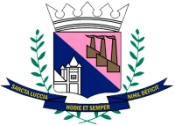 EDITAL DO CONCURSO PÚBLICO N° 01/2019, 20 DE FEVEREIRO DE 2019CONCURSO PÚBLICO PARA PROVIMENTO DE CARGOS DA PREFEITURA MUNICIPAL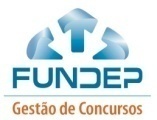 DE SANTA LUZIA – SECRETARIA MUNICIPAL DE EDUCAÇÃORETIFICAÇÃO Nº 01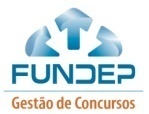 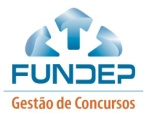 ANEXO IV – PROGRAMAS ANEXO IV – PROGRAMAS 